Assessment Guidance Risk AssessmentRisk AssessmentRisk AssessmentRisk AssessmentRisk AssessmentRisk Assessment for the activity ofINSERT: ABACUS Bar And Chill University Social (ABACUS)Indoor group social at a bar (Revolution bar) in central Southampton. Locations: Event in central SouthamptonInclude event date and times : 21st October 2021, 18:30, Revolution Bar, 28A Bedford Pl, Southampton SO15 2DBINSERT: ABACUS Bar And Chill University Social (ABACUS)Indoor group social at a bar (Revolution bar) in central Southampton. Locations: Event in central SouthamptonInclude event date and times : 21st October 2021, 18:30, Revolution Bar, 28A Bedford Pl, Southampton SO15 2DBDate20/10/21Unit/Faculty/Directorate/Club or Society ABACUSAssessorChristopher (Kester) Campbell Christopher (Kester) Campbell Line Manager/Supervisor/President Anaïs Amara MoengSigned off (Requires sign off by an Activities Coordinator)  (Requires sign off by an Activities Coordinator) PART A PART A PART A PART A PART A PART A PART A PART A PART A PART A PART A (1) Risk identification(1) Risk identification(1) Risk identification(2) Risk assessment(2) Risk assessment(2) Risk assessment(2) Risk assessment(3) Risk management(3) Risk management(3) Risk management(3) Risk managementHazardPotential ConsequencesWho might be harmed(user; those nearby; those in the vicinity; members of the public)InherentInherentInherentResidualResidualResidualFurther controls (use the risk hierarchy)HazardPotential ConsequencesWho might be harmed(user; those nearby; those in the vicinity; members of the public)LikelihoodImpactScoreControl measures (use the risk hierarchy)LikelihoodImpactScoreFurther controls (use the risk hierarchy)Road traffic accident/ Walking between places.Vehicles collision -causing serious injury Event organisers, event attendees, Members of the public 4312People also briefed about the journeys before the event starts. For example, the list of venues will be printed on the score card or shared via social media. Event organisers to make it clear that travel to and from each venue is attendees’ own responsibility. Local venues known to UoS students chosen Event organisers will be available to direct people between venues.Attendees will be assigned to a group of 6, this will make it easier for people to stay together. They will be encouraged (but not expected) to look out for one another and check in throughout the night where possible. Be considerate of other pedestrians & road users, keep disturbance & noise down. 224Venues chosen local and within a short distance from each other. All incidents are to be reported on the as soon as possible ensuring the duty manager/health and safety officer have been informed.Follow SUSU incident report policyParticipants getting lost or leaving without any one being aware During the event participants may decide they want to leave, or they may get lost on the way Event organisers, event attendees,  339If a person leaves without warning all efforts will be done to locate them. Stress however that attendees are responsible for their individual safety.224Follow SUSU incident report policyCall emergency services as required Alcoholic drinksExcessive consumption could be dangerousAttendees, Event organisers2510Supervision, the event will be run by the society committee These attend each venue. Ideally, they will not drink to excess during the event Bouncers/trained staff in Pubs should watch for excessive drinking and watch people who are believed to have consumed a lot of alcohol. Report any suspicious behaviour to staff.Participants encouraged to stay with a nominated ‘buddy’ where possible. The organizers have confirmed the premise is licensed. Action organizers (b).The consumption of alcohol will take place at licensed premises. The conditions on the license will be adhered to and alcohol will not be served to customers who have drunk to excess. Action licensee. Games involving binge drinking or the consumption of excessive amounts of alcohol are not to be undertaken.- Society to follow Code of conduct/Expect Respect policy 236Members are responsible for their individual safety though and are expected to act sensibly when walking around. For anyone who is too inebriated it will be suggested to them that they should return home rather than continue on the social. Taxis will be called if required (look at SUSU safety Bus, Radio Taxis options)If they need to go to the hospital they will also be accompanied there. Participants advised to avoid leaving drinks unattended and if you think anything has been added to a drink; report it; try and retain the drink for testing.All incidents are to be reported on the as soon as possible ensuring the duty manager/health and safety officer have been informed.Follow SUSU incident report policyAdverse Weather InjuryIllnessSlippingEvent organisers, event attendees,  4312Lead organiser to check the weather are suitable for activities on the day Warn those attending to prepare by wearing appropriate clothing and footwear e.g. via social media posts, email invitesIn the case of hot weather organisers to advice participants to bring/wear appropriate level sunscreen, hydrate 414If adverse weather is too extreme to be controlled, the event should ultimately be cancelled or postponed to a different dateAllergies Allergic reactions to food and drink when out.Event organisers, event attendees.  3515Attendees responsible for own welfare in such instances.155Call Emergency Services/alert bar staff. Covid-19Spread of COVIDAttendees, Event Organisers2510Attendees will be checked for negative COVID-19 tests beforehand.133PART B – Action PlanPART B – Action PlanPART B – Action PlanPART B – Action PlanPART B – Action PlanPART B – Action PlanPART B – Action PlanRisk Assessment Action PlanRisk Assessment Action PlanRisk Assessment Action PlanRisk Assessment Action PlanRisk Assessment Action PlanRisk Assessment Action PlanRisk Assessment Action PlanPart no.Action to be taken, incl. CostBy whomTarget dateReview dateOutcome at review dateOutcome at review dateOrganizers to ensure they have shared and read Expect respect policy with membersOrganizers20/10/2121/10/21All major incidents will be logged with SUSU the next day. Organizers26/4/2123/4/21Weather check prior to event start Organizers23/4/2123/4/21Organizers will remind attendees to alert them if they have/develop Covid-19 symptoms before/after the event.Organizers23/4/2126/4/21Organizers will request attendees for a negative Covid-19 swab testOrganizers23/4/2123/4/21Responsible manager’s signature: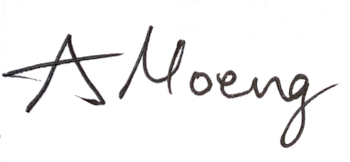 Responsible manager’s signature:Responsible manager’s signature:Responsible manager’s signature:Responsible manager’s signature: 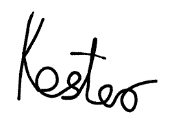 Responsible manager’s signature: Responsible manager’s signature: Print name: Anaïs Amara MoengPrint name: Anaïs Amara MoengPrint name: Anaïs Amara MoengDate:20/10/21Print name: Christopher (Kester) CampbellPrint name: Christopher (Kester) CampbellDate:20/10/21EliminateRemove the hazard wherever possible which negates the need for further controlsIf this is not possible then explain whySubstituteReplace the hazard with one less hazardousIf not possible then explain whyPhysical controlsExamples: enclosure, fume cupboard, glove boxLikely to still require admin controls as wellAdmin controlsExamples: training, supervision, signagePersonal protectionExamples: respirators, safety specs, glovesLast resort as it only protects the individualLIKELIHOOD5510152025LIKELIHOOD448121620LIKELIHOOD33691215LIKELIHOOD2246810LIKELIHOOD11234512345IMPACTIMPACTIMPACTIMPACTIMPACTImpactImpactHealth & Safety1Trivial - insignificantVery minor injuries e.g. slight bruising2MinorInjuries or illness e.g. small cut or abrasion which require basic first aid treatment even in self-administered.  3ModerateInjuries or illness e.g. strain or sprain requiring first aid or medical support.  4Major Injuries or illness e.g. broken bone requiring medical support >24 hours and time off work >4 weeks.5Severe – extremely significantFatality or multiple serious injuries or illness requiring hospital admission or significant time off work.  LikelihoodLikelihood1Rare e.g. 1 in 100,000 chance or higher2Unlikely e.g. 1 in 10,000 chance or higher3Possible e.g. 1 in 1,000 chance or higher4Likely e.g. 1 in 100 chance or higher5Very Likely e.g. 1 in 10 chance or higher